Tisztelt Elnökségi Tagok, Meghívottak!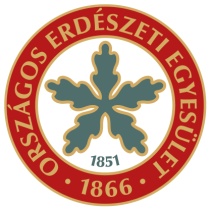 Az Országos Erdészeti Egyesület 2016. november 25-én, pénteken, 9.00 órai kezdettel tartja soron következő elnökségi ülését Budapesten, a Ferencvárosi Ádám Jenő Zeneiskolában (1092 Budapest, Köztelek u. 08.), melyre tisztelettel meghívlak. Elnökségi ülés napirend:A 2017-i évi tagdíj megállapítása Előadó: Zambó Péter elnökAz Erdőtörvény módosítás közigazgatási egyeztetéseElőadó: Szentpéteri Sándor régióképviselőBeszámoló a lezárt és folyamatban lévő pályázatokrólElőadó: Lomniczi Gergely főtitkárBeszámoló a Jubileumi Év zárásáról és az aktuális programokrólElőadó: Zambó Péter elnök, Lomniczi Gergely főtitkárA Díj Bizottság megújításaElőadó: Zambó Péter elnökEgyebekElőadó: Zambó Péter elnökKérem szíves részvételedet az elnökségi ülésen, melynek keretében az Elnökség köszönetét fejezi ki Dr. Kosztka Miklós részére, a Díj Bizottság elnökeként végzett munkájáért. 11 órától ünnepség keretében emlékezünk az Egyesület alapítására és emléktáblát avatunk az alapítás helyszínén az Ádám Jenő Zeneiskola homlokzatán. A részvételről visszajelzést Pintér Eszter részére a pinter.eszter@oee.hu címre vagy a 06 20 7767 462-es telefonszámra kérek 2016. november 23-ig.Budapest, 2016. november 21.Jó szerencsét! Üdv az erdésznek!Zambó Péter, elnök